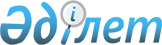 О проектах документов к Межгосударственному Совету ЕврАзЭС (высшему органу таможенного союза)на уровне глав правительств по вопросу "О техническом регулировании в таможенном союзе в рамках Евразийского экономического сообщества"
					
			Утративший силу
			
			
		
					Решение Комиссии таможенного союза от 25 марта 2010 года № 201. Утратило силу решением Коллегии Евразийской экономической комиссии от 17 июля 2018 года № 112.
      Сноска. Утратило силу решением Коллегии Евразийской экономической комиссии от 17.07.2018 № 112 (вступает в силу по истечении 30 календарных дней с даты его официального опубликования).
      Комиссия таможенного союза решила:
      1. Принять к сведению предложение российской Стороны о 1. Принять к сведению информацию Сторон о ходе проведения внутригосударственных процедур, необходимых для вступления в силу Соглашения об обращении продукции, подлежащей обязательной оценке (подтверждению) соответствия, на таможенной территории таможенного союза и Соглашения о взаимном признании аккредитации органов по сертификации (оценке (подтверждению) соответствия) и испытательных лабораторий (центров), выполняющих работы по оценке (подтверждению) соответствия, от 11 декабря 2009 года.
      2. Просить Стороны ускорить проведение внутригосударственных процедур в отношении международных договоров, указанных в пункте 1 настоящего Решения, и до 2 апреля 2010 года представить информацию о результатах в Секретариат Комиссии таможенного союза.
      3. Принять за основу проекты:
      - Порядка включения органов по сертификации и испытательных лабораторий (центров) в Единый реестр органов по сертификации и испытательных лабораторий (центров) таможенного союза, а также его формирования и ведения (Приложение № 1);
      - Порядка формирования и ведения Единого реестра выданных сертификатов соответствия и зарегистрированных деклараций о соответствии, оформленных по Единой форме (Приложение № 2);
      - Единых форм сертификата соответствия и декларации о соответствии (Приложение № 3).
      4. Одобрить проект решения Межгосударственного Совета Евразийского экономического сообщества (высшего органа таможенного союза) на уровне глав правительств "О техническом регулировании в таможенном союзе в рамках Евразийского экономического сообщества" (Приложение № 4).
      5. В целях выработки рекомендаций по вопросам технического регулирования, применения санитарных, ветеринарных и фитосанитарных мер в рамках таможенного союза, по которым Комиссия в пределах своих полномочий принимает имеющие обязательный характер решения:
      5.1. поддержать предложение Экспертной группы по направлению "Техническое регулирование, применение санитарных, ветеринарных и фитосанитарных мер" о создании Координационного комитета по техническому регулированию, применению санитарных, ветеринарных и фитосанитарных мер; 
      5.2. принять за основу проект Положения о Координационном комитете по техническому регулированию, применению санитарных, ветеринарных и фитосанитарных мер (Приложение № 5).
      6. Просить Стороны провести внутригосударственное согласование проектов документов, указанных в пунктах 3 – 5 настоящего Решения, и в срок до 25 апреля 2010 года информировать о результатах Секретариат Комиссии таможенного союза.
      7. Просить Стороны поручить заинтересованным министерствам и ведомствам при участии таможенных органов рассмотреть проект Положения о порядке ввоза продукции (товаров), подлежащей обязательной оценке (подтверждению) соответствия, на таможенную территорию таможенного союза (Приложение № 6), и в срок до 14 апреля 2010 года информировать о результатах Секретариат Комиссии таможенного союза.
      8. Просить российскую Сторону в срок до 1 апреля 2010 года представить белорусской и казахстанской Сторонам предложения по включению продукции в проект Единого перечня продукции, подлежащей обязательному подтверждению соответствия в рамках таможенного союза с выдачей единых документов.
      9. Экспертной группе по направлению "Техническое регулирование, применение санитарных, ветеринарных и фитосанитарных мер":
      9.1. в срок до 14 апреля 2010 года представить в Секретариат Комиссии таможенного союза проект Единого перечня продукции, подлежащей обязательному подтверждению соответствия в рамках таможенного союза с выдачей единых документов, в целях последующего направления Сторонам для проведения внутригосударственного согласования;
      9.2. в срок до 30 апреля 2010 года доработать, при необходимости, проекты документов, указанные в настоящем Решении. 
      Члены Комиссии таможенного союза:
					© 2012. РГП на ПХВ «Институт законодательства и правовой информации Республики Казахстан» Министерства юстиции Республики Казахстан
				
От Республики 
Беларусь
От Республики 
Казахстан
От Российской Федерации
А. Кобяков
У. Шукеев
И. Шувалов